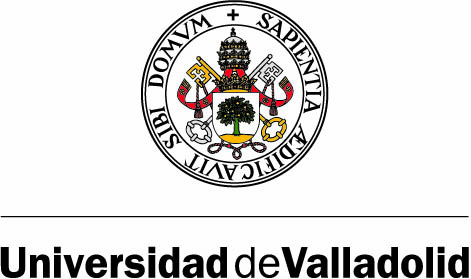 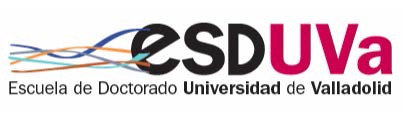 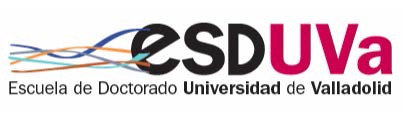 SOLICITUD/AUTORIZACIÓN DE BAJA TEMPORAL EN LOS ESTUDIOS DE DOCTORADO POR CASUSAS SOBREVENIDASSOLICITO baja temporal en los estudios de doctorado una vez obtenido el consentimiento del tutor y/o director: □ Enfermedad grave o prolongada de familiares de primer grado□ Causas económico-laborales de especial relevancia□ Situaciones lesivas graves que afectan a la vida académica del estudiante□ Otras causasFecha de inicio:……………….   Fecha previsible de final de la baja: ……………………DOCUMENTACIÓN JUSTIFICATIVA (En todas las situaciones anteriores es necesario adjuntar la documentación justificativa):En …………………………………, a ……… de ………………………… de 20…….Firma del solicitante, RESOLUCIÓN DE LA COMISIÓN ACADÉMICA DEL PROGRAMA DE DOCTORADOLa Comisión Académica del Programa de Doctorado en ………………………………………………………… ………………………………    en su reunión de fecha ……………………………… acordó emitir el siguiente informe:  De lo que resulta que a la solicitud de baja temporal queda:       □ AUTORIZADA con efectos de fecha ………… hasta fecha ………….	(La autorización podrá ser hasta la fecha solicitada o, si no consta fecha, como máximo, hasta la finalización del curso académico)	□ NO AUTORIZADA             																Firma del Coordinador del programa,Este impreso, una vez cumplimentado y firmado por el Coordinador, se enviará a la Secretaría Administrativa de la Escuela de Doctorado.Información básica sobre protección de datos: La recogida de datos en este impreso se realiza para fines relacionados con la gestión académica y administrativa del expediente académico del/la estudiante. El responsable, la Universidad de Valladolid, únicamente cederá datos para finalidades relacionadas con esta gestión y en el marco definido por sus competencias en la Ley Orgánica 6/2001, de 21 de diciembre, de Universidades. Asimismo garantiza sus derechos de acceso, rectificación, supresión, portabilidad, limitación u oposición al tratamiento a través de las garantías y procedimientos con el soporte de un delegado.protección.datos@uva.es Para conocer la información detallada sobre como tratamos tus datos visita la página web: www.uva.es/protecciondedatos#informacionAdicionalDNI, NIE o PASAPORTE:Apellidos, Nombre:Alumno del Programa de Doctorado: